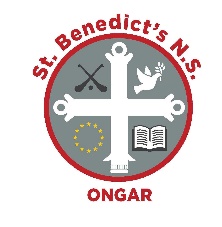 Workbooks must be bought as they cannot be reused. It is vital that all books are covered and your child’s name is clearly labelled on the front cover of each book.All other workbooks / text books will be supplied by the school. All children must also have a lunch box for their lunch to ensure rental books are protected from spillages.All children must have a hand towel and hand sanitiser in their school bags at all times.             Please purchase the following workbooks:Online: www.bookhaven.ie code: ruwf4cSUBJECTNAME OF WORKBOOKEnglishJust Handwriting 4th Cursive Handwriting (Educate.ie)MathsMaster Your Maths 4GaeilgeFuaimeanna agus Focail 2nd Edition 4th ClassSTATIONERY:1 x  A4 Hardback notebook1 x  A5 Hardback Notebook12 x Writing Copies4 x  7mm Maths Copies6 pencils, 1 sharpener, 1 eraser, 2 x  Large Pritt Sticks5 Red pens, 1 ruler (30cm)1 x  TUFFBAG document wallet1 x  Calculator ( basic type)12 x whiteboard markers for children’s usePack of colouring pencils / twistables